2.2 Transmission des infections Hygiène respiratoire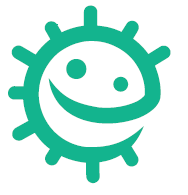 Liens avec le programme nationalCycle 2 : Cycle des apprentissages fondamentaux Questionner le monde Reconnaître des comportements favorables à la santé ;Mettre en œuvre et apprécier quelques règles d’hygiène de vie : habitudes quotidiennes de propreté (dents, mains, corps).Cycle 3 : Cycle de consolidationSciences et technologies : Expliquer les besoins variables en aliments de l’être humain ; l’origine et les techniques mises en œuvre pour transformer ou conserver les aliments.Cycles 2 et 3 : Parcours éducatif de santéÉducation morale et civiqueSoin du corps, de l’environnement immédiat et plus lointain.Objectifs d’apprentissageTous les élèves : apprendront que les infections respiratoires peuvent 
se transmettre par la toux et les éternuements ;comprendront que le fait de se couvrir la bouche et le nez lorsque 
l’on tousse ou que l’on éternue peut empêcher la transmission des infections.Objectifs facultatifs :savoir que le fait de tousser ou d’éternuer dans ses mains peut encore transmettre l’infection.Durée estimée d’enseignement50 minutesDescriptionCette section est destinée à enseigner aux élèves  comment des gestes d’hygiène simples peuvent limiter la transmission des microbes et des infections. Dans l’activité 2.2 « Hygiène Respiratoire », les élèves ont l’occasion d’observer, à grande échelle et de manière ludique, jusqu’où les microbes sont projetés lorsqu’ils éternuent ou toussent. À travers une série d’expériences, les élèves apprennent que se couvrir la bouche et le nez, lorsqu’ils toussent ou qu’ils éternuent, aide à prévenir la transmission des infections.L’activité complémentaire est basée sur la création de messages et de posters.